Parent Teacher Meeting2023Venue: Department of English					Time: 10 AM Onwards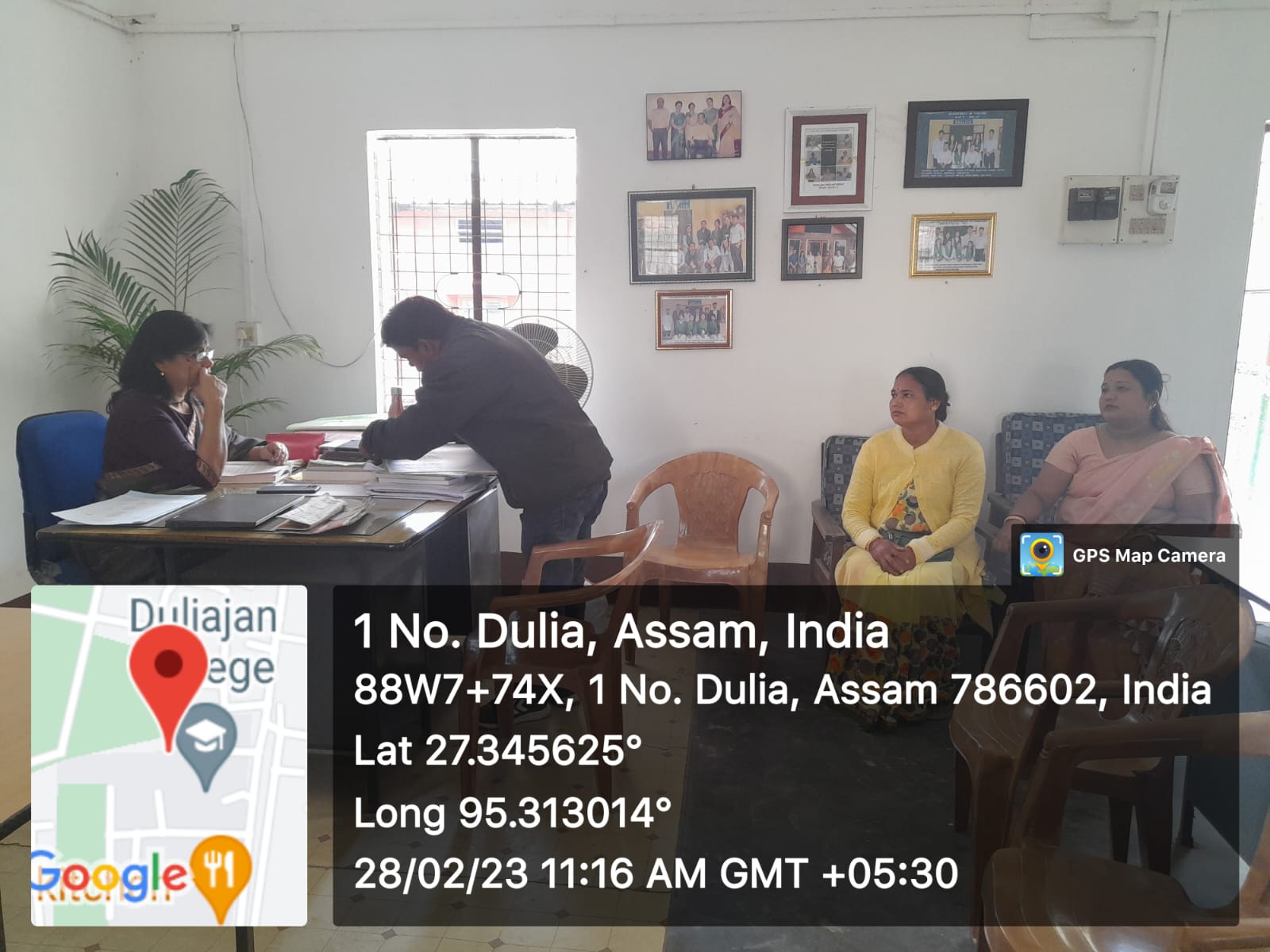 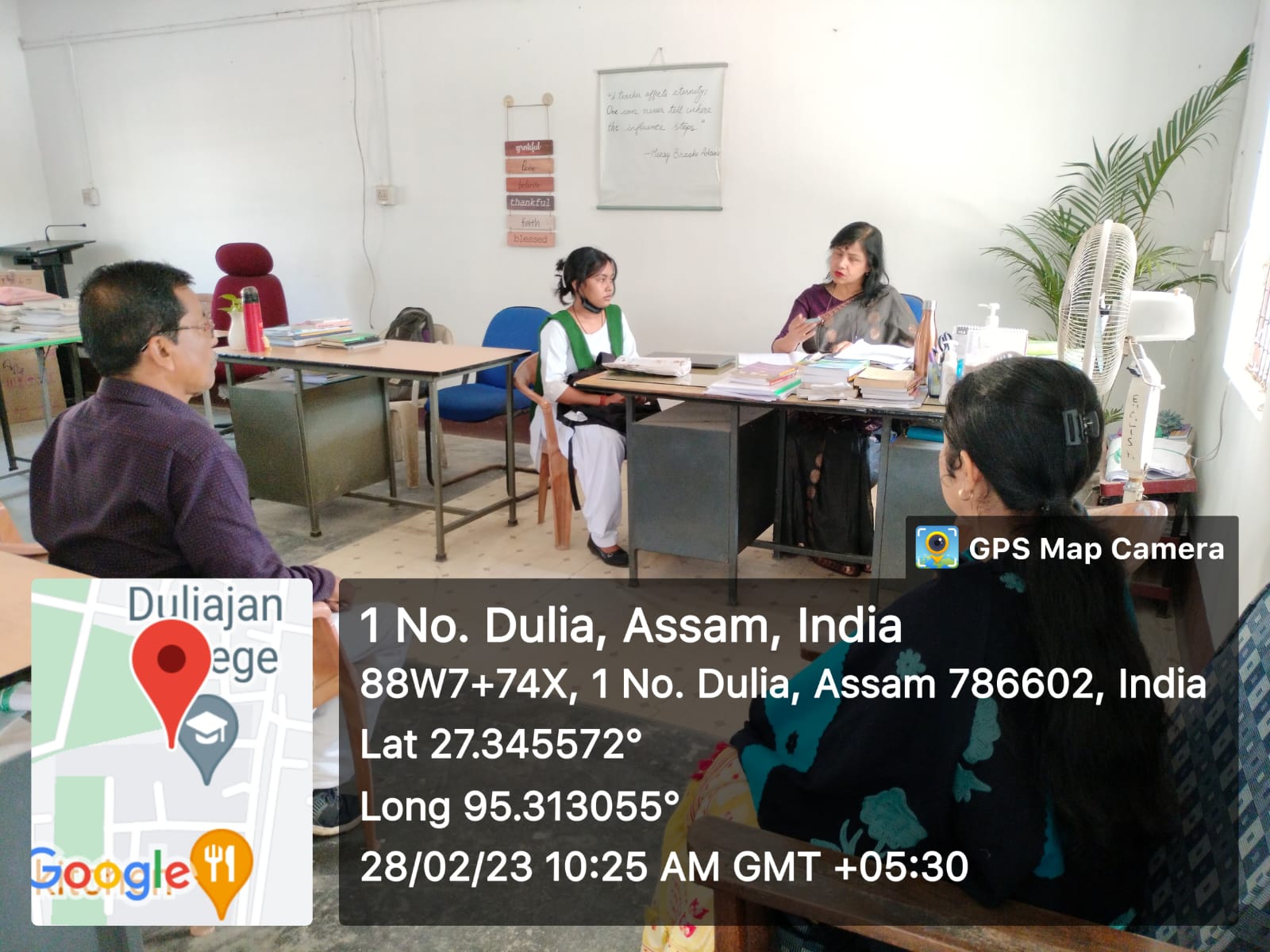 